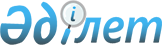 О признании утратившими силу некоторых приказов Министра энергетики Республики КазахстанПриказ и.о. Министра энергетики Республики Казахстан от 2 ноября 2021 года № 333. Зарегистрирован в Министерстве юстиции Республики Казахстан 5 ноября 2021 года № 25027
      Примечание ИЗПИ!
      Порядок введения в действие настоящего приказа см. п. 4.
      В соответствии с пунктом 2 статьи 27 Закона Республики Казахстан "О правовых актах" ПРИКАЗЫВАЮ:
      1. Признать утратившими силу некоторые приказы Министра энергетики Республики Казахстан согласно приложению к настоящему приказу.
      2. Департаменту государственного контроля в сферах углеводородов и недропользования Министерства энергетики Республики Казахстан в установленном законодательством Республики Казахстан порядке обеспечить:
      1) государственную регистрацию настоящего приказа в Министерстве юстиции Республики Казахстан;
      2) размещение настоящего приказа на интернет-ресурсе Министерства энергетики Республики Казахстан;
      3) в течение десяти рабочих дней после государственной регистрации настоящего приказа в Министерстве юстиции Республики Казахстан представление в Департамент юридической службы Министерства энергетики Республики Казахстан сведений об исполнении мероприятий, предусмотренных подпунктами 1) и 2) настоящего пункта.
      3. Контроль за исполнением настоящего приказа возложить на курирующего вице-министра энергетики Республики Казахстан.
      4. Настоящий приказ вводится в действие с 1 января 2022 года и подлежит официальному опубликованию.
      "СОГЛАСОВАН"
Министерство индустрии и
инфраструктурного развития
Республики Казахстан
      "СОГЛАСОВАН"
Министерство национальной экономики
Республики Казахстан
      "СОГЛАСОВАН"
Министерство цифрового развития,
инноваций и аэрокосмической промышленности
Республики Казахстан Перечень утративших силу некоторых приказов Министра энергетики Республики Казахстан
      1. Приказ Министра энергетики Республики Казахстан от 27 ноября 2014 года № 153 "О некоторых вопросах аккредитации газосетевых организаций" (зарегистрирован в Реестре государственной регистрации нормативных правовых актов за № 10135).
      2. Пункт 3 Перечня приказов Министра энергетики Республики Казахстан, в которые вносятся изменения, утвержденного приказом Министра энергетики Республики Казахстан от 11 сентября 2015 года № 565 "О внесении изменений в некоторые приказы Министра энергетики Республики Казахстан" (зарегистрирован в Реестре государственной регистрации нормативных правовых актов за № 12326).
      3. Приказ Министра энергетики Республики Казахстан от 24 октября 2016 года № 456 "О внесении изменений в приказ Министра энергетики Республики Казахстан от 27 ноября 2014 года № 153 "О некоторых вопросах аккредитации газосетевых организаций" (зарегистрирован в Реестре государственной регистрации нормативных правовых актов за № 14486).
      4. Приказ Министра энергетики Республики Казахстан от 28 сентября 2018 года № 395 "О внесении изменений в приказ Министра энергетики Республики Казахстан от 27 ноября 2014 года № 153 "О некоторых вопросах аккредитации газосетевых организаций" (зарегистрирован в Реестре государственной регистрации нормативных правовых актов за № 17694).
      5. Приказ Министра энергетики Республики Казахстан от 9 апреля 2020 года № 134 "О внесении изменений и дополнений в приказ Министра энергетики Республики Казахстан от 27 ноября 2014 года № 153 "О некоторых вопросах аккредитации газосетевых организаций" (зарегистрирован в Реестре государственной регистрации нормативных правовых актов за № 20362).
      6. Приказ Министра энергетики Республики Казахстан от 17 сентября 2020 года № 313 "О внесении изменений в приказ Министра энергетики Республики Казахстан от 27 ноября 2014 года № 153 "О некоторых вопросах аккредитации газосетевых организаций" (зарегистрирован в Реестре государственной регистрации нормативных правовых актов за № 21233).
      7. Пункт 1 Перечня некоторых приказов Министра энергетики Республики Казахстан, в которые вносятся изменения и дополнения, утвержденного приказом Министра энергетики Республики Казахстан от 6 октября 2021 года № 314 "О внесении изменений и дополнений в некоторые приказы Министра энергетики Республики Казахстан" (зарегистрирован в Реестре государственной регистрации нормативных правовых актов за № 24693).
					© 2012. РГП на ПХВ «Институт законодательства и правовой информации Республики Казахстан» Министерства юстиции Республики Казахстан
				
      И.о. Министра 

М. Журебеков
Приложение к приказуМинистрдің м.а.
2021 жылғы 2 қарашадағы
№ 333